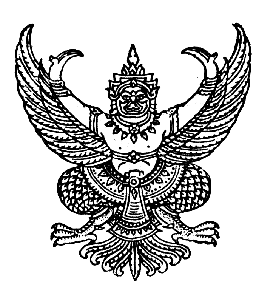 บันทึกข้อความส่วนราชการ     งานวิเคราะห์นโยบายและแผน สำนักปลัด  องค์การบริหารส่วนตำบลหนองกุงใหญ่ที่   ขก  76101/		วันที่  1  ธันวาคม  2560เรื่อง    รายงานผลการปฏิบัติงานประจำปีงบประมาณ  2560เรียน   หัวหน้าสำนักปลัด/รองปลัด/ปลัด/ นายกองค์การบริหารส่วนตำบลหนองกุงใหญ่	เรื่องเดิม	ตามพระราชบัญญัติสภาตำบลและองค์การบริหารส่วนตำบล พ.ศ.2537 และแก้ไขเพิ่มเติม(ฉบับที่ 5) พ.ศ.2546 กำหนดให้เมื่อสิ้นปีงบประมาณ ให้องค์การบริหารส่วนตำบล จัดทำรายงานผลการปฏิบัติงานประจำปีงบประมาณนั้น เพื่อเผยแพร่ประชาสัมพันธ์ให้ประชาชนทราบต่อไปข้อเท็จจริง 	งานนโยบายและแผน ได้สรุปผลการดำเนินงานในปีงบประมาณ พ.ศ.2560 เพื่อรายงานต่อผู้บริหาร ท้องถิ่น และผู้บริหารจะได้เสนอต่อสภาองค์การบริหารส่วนตำบลเพื่อทราบต่อไป  ข้อเสนอแนะ 	เห็นควรเสนอผลการปฏิบัติงานประจำปีงบประมาณ พ.ศ. 2560    ต่อผู้บริหารท้องถิ่นเพื่อจะได้เสนอต่อสภาองค์การบริหารส่วนตำบล และประกาศให้ประชาชนได้ทราบโดยทั่วกัน ต่อไป                                                                     (ลงชื่อ)                                                                               (นางพรพิทย์     สารสมัคร)                                                                      เจ้าหน้าที่วิเคราะห์นโยบายและแผนชำนาญการ-...............................................................                         -.....................................................(ลงชื่อ)                                                          (ลงชื่อ)         (นายจรุญ     แสนนาม)                                      (นายเชาวรินทร์   อินทรปัญญา)          หัวหน้าสำนักปลัด                                                   รองปลัด อบต.-...................................................................(ลงชื่อ)         (นางสาวรัชนี     ลาดโลศรี)        ปลัดองค์การบริหารส่วนตำบล                                                        -..........................................................................                                                       (ลงชื่อ)                                                                  ( นายสมยศ      แสนโคก )                                                          นายกองค์การบริหารส่วนตำบลหนองกุงใหญ่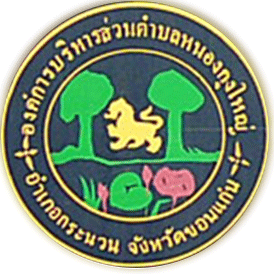 รายงานผลการปฏิบัติงานประจำปีงบประมาณ พ.ศ. 2560องค์การบริหารส่วนตำบลหนองกุงใหญ่อำเภอกระนวน  จังหวัดขอนแก่น                               รายงานผลการปฏิบัติงานประจำปีงบประมาณ พ.ศ. 2560	ตามพระราชบัญญัติสภาตำบลและองค์การบริหารส่วนตำบล พ.ศ. 2537  และแก้ไขเพิ่มเติม (ฉบับที่ 5 )พ.ศ. 2547  กำหนดให้องค์การบริหารส่วนตำบลจัดทำรายงานแสดงผลการปฏิบัติงานต่อสภาองค์การบริหารส่วนตำบลเป็นประจำทุกปี	ผลการปฏิบัติงาน องค์การบริหารส่วนตำบลหนองกุงใหญ่ ประจำปีงบประมาณ  พ.ศ. 2560  ตั้งแต่วันที่  1  ตุลาคม  2559  ถึง  30  กันยายน  2560  ซึ่งองค์การบริหารส่วนตำบลหนองกุงใหญ่    มีรายรับจริง  จำนวนทั้งสิ้น  56,107,037.79  บาท  โดยในส่วนของรายได้มีการจัดเก็บรายได้ที่เพิ่มขึ้น  และมีรายจ่ายจริง  จำนวนทั้งสิ้น  51,794,878.50  บาท  รายละเอียดดังนี้รายละเอียดรายรับ – รายจ่ายจริงรายรับรายได้ภาษีอากร หมวดภาษีอากร			1.1  ภาษีโรงเรือนและที่ดิน			จำนวน		113,344.00		บาท1.2  ภาษีบำรุงท้องที่        			จำนวน		83,719.00		บาท1.3  ภาษีป้าย					จำนวน		15,276.00		บาท	รวมภาษีอากรที่จัดเก็บเอง		จำนวน		212,339.00      	บาท หมวดภาษีจัดสรร2.1  ภาษีค่าธรรมเนียมรถยนต์และล้อเลื่อน		จำนวน		529,595.22		บาท2.2  ภาษีมูลค่าเพิ่มตาม พ.ร.บ.กำหนดแผนฯ	จำนวน		9,240,438.82		บาท2.3  ภาษีมูลค่าเพิ่มตาม พ.ร.บ.จัดสรรฯ     	จำนวน		5,287,973.65    	บาท	2.4  ภาษีธุรกิจเฉพาะ				จำนวน		229,466.60		บาท2.5  ภาษีสุรา					จำนวน		2,207,937.11    	บาท2.6  ภาษีสรรพสามิต				จำนวน		5,320,868.65		บาท2.7  ค่าภาคหลวงแร่				จำนวน		95,657.01		บาท2.8  ค่าภาคหลวงปิโตรเลียม			จำนวน		325,018.21		บาท2.9  ค่าธรรมเนียมจดทะเบียนสิทธิฯ		จำนวน		1,231,605.00		บาท	รวมภาษีอากรที่ได้รับการจัดสรร		จำนวน		24,468,623.27		บาท-2-รายได้ที่มิใช่ภาษีอากร1. หมวดค่าธรรมเนียม  ค่าปรับแลในอนุญาต1.1  ค่าธรรมเนียมเกี่ยวกับการอนุญาตขายสุรา	จำนวน		1,590.80	บาท1.2  ค่าธรรมเนียมเกี่ยวกับการควบคุมอาคาร	จำนวน		3,169.40	บาท1.3  ค่าธรรมเนียมเก็บและขนมูลฝอย		จำนวน		203,080.00	บาท1.4  ค่าธรรมเนียมจดทะเบียนพานิชย์		จำนวน		890.00		บาท1.5  ค่าปรับผิดสัญญา				จำนวน		1,394.00	บาท1.6  ใบอนุญาตรับทำการเก็บขนสิ่งปฏิกูล		จำนวน		10,000.00	บาท1.7  ใบอนุญาตรับทำการกำจัดสิ่งปฏิกูล		จำนวน		5,000.00         	บาท1.8  ใบอนุญาตประกอบการค้าที่เป็นอันตราย	จำนวน		17,100.00	บาท1.9  ใบอนุญาตจัดตั้งสถานที่จำหน่ายอาหาร	จำนวน		2,000.00	บาท1.10  ใบอนุญาตเกี่ยวกับการควบคุมอาคาร		จำนวน		920.00		บาท1.11  ใบอนุญาตอื่นๆ				จำนวน		400.00		บาท		รวม				จำนวน		245,544.20	บาทหมวดรายได้จากทรัพย์สิน2.1  ดอกเบี้ยเงินฝากธนาคาร			จำนวน		368,116.05	บาท2.2  ค่าเช่าอาคาร				จำนวน		      -		บาท		รวม				จำนวน		368,116.05	บาท หมวดรายได้จากสาธารณูปโภคและการพาณิชย์3.1  รายได้จากค่าน้ำประปา			จำนวน		       -		บาท3.2  ผลประโยชน์อื่นๆ				จำนวน 		       -		บาท 		รวม				จำนวน		       -		บาทหมวดรายได้เบ็ดเตล็ด4.1  ค่าขายแบบแปลน				จำนวน		       -		บาท4.2  ค่ารับรองสำเนาและถ่ายเอกสาร		จำนวน 		       -		บาท4.3  รายได้เบ็ดเตล็ดอื่นๆ			จำนวน		248,167.27	บาท 		รวม				จำนวน		248,167.27	บาท-3-รายได้จากทุน1. เงินอุดหนุน1.1  เงินอุดหนุนทั่วไป				จำนวน		30,564,248.00	บาท		รวม				จำนวน		30,564,248.00  บาท		รวมรายรับทั้งสิ้น		จำนวน		56,107,037.79	บาทรายจ่าย1.  รายจ่ายงบกลาง				จำนวน		16,500,027.40	บาท		รวม				จำนวน		16,500,027.40	บาท2.  รายจ่ายประจำ2.1  หมวดเงินเดือนและค่าจ้างประจำ		จำนวน		13,782,859.00	บาท2.2  หมวดค่าจ้างชั่วคราว				จำนวน		-		บาท2.3  หมวดค่าตอบแทนใช้สอยและวัสดุ		จำนวน		9,715,937.09	บาท2.4  หมวดค่าสาธารณูปโภค			จำนวน		338,645.98	บาท2.5  หมวดเงินอุดหนุน				จำนวน		3,434,509.03	บาท2.6  หมวดรายจ่ายอื่น				จำนวน		-		บาท		รวม				จำนวน		27,271,951.10	บาท รายจ่ายเพื่อการลงทุน			3.1  หมวดค่าครุภัณฑ์ที่ดินและสิ่งปลูกสร้าง	จำนวน		8,022,900.00	บาทรวม				จำนวน		8,022,900.00	บาท		รวมรายจ่ายทั้งสิ้น	จำนวน		51,794,878.50 	บาทรายละเอียดโครงการ/กิจกรรมที่ดำเนินการในปีงบประมาณ พ.ศ. 2560-2-รายละเอียดโครงการ/กิจกรรมที่ดำเนินการในปีงบประมาณ พ.ศ. 2560-3-รายละเอียดโครงการ/กิจกรรมที่ดำเนินการในปีงบประมาณ พ.ศ. 2560-4-รายละเอียดโครงการ/กิจกรรม งาน สปสช.ที่ดำเนินการในปีงบประมาณ พ.ศ. 2560 -6-รายละเอียดโครงการ/กิจกรรมที่ดำเนินการในปีงบประมาณ พ.ศ. 2558รายละเอียดโครงการ/กิจกรรมที่ดำเนินการในปีงบประมาณ พ.ศ. 2558-2--3- -4- -5--6--7--9--8- โครงการ/กิจกรรมงบประมาณตั้งจ่ายงบประมาณเบิกจ่าย1.แผนงานบริหารงานทั่วไป-โครงการฝึกอบรมศึกษาดูงาน400,000.-364,950.--ค่าใช้จ่ายการสนับสนุนหน่วยกู้ชีพ350,000350,000.--โครงการวันท้องถิ่นไทย22,995.-22,995.--โครงการปรับปรุงแผนที่ภาษีและทะเบียนทรัพย์สิน50,000.-13,000.--โครงการจัดกิจกรรมวันแม่แห่งชาติ 12 สิงหาคม 256043,362.-43,362.--อุดหนุนโครงการงานรัฐพิธี10,000.-10,000.--อุดหนุนศูนย์รวมข้อมูลข่าวสาร จัดซื้อ จัดจ้าง ของ อปท.30,000.-30,000.--อุดหนุนการไฟฟ้าภูมิภาคกระนวน395,129.03395,129.03-สมทบกองทุน สปสช.อบต.หนองกุงใหญ่180,000.- 180,000.--โครงการตามนโยบายกระทรวงมหาดไทยฯ50,000.-50,000.--โครงการแข่งขันกีฬาสานสัมพันธ์ชุมชนตำบลหนองกุงใหญ่200,000.-187,350.-2.แผนงานรักษาความสงบภายใน-ค่าใช้จ่ายการสนับสนุนกิจกรรม อปพร.(ค่าตอบแทน อปพร.)70,000.-27,750.--โครงการบริการประชาชนเพื่อบรรเทาความเดือดร้อนช่วงเทศกาลปีใหม่50,000.-50,000.--โครงการบริการประชาชนเพื่อบรรเทาความเดือดร้อนช่วงเทศกาลสงกรานต์50,000.-50,000.--โครงการฝึกซ้อมแผนป้องกันและบรรเทาสาธารณภัย50,000.-48,400.--อุดหนุนโครงการจัดงานพิธีชุมนุมสวนสนามวัน อปพร.10,000.-10,000.--โครงการส่งเสริมการมีส่วนด้านงานยุติธรรม30,000.-25,000.-3.แผนงานสร้างความเข้มแข็งของชุมชน-โครงการประชาคมเพื่อจัดทำแผนพัฒนา15,000.-15,000.--โครงการลดรายจ่ายครัวเรือนเกษตรกรที่ยากจน ตามแนวทางปรัชญาเศรษฐกิจพอเพียง100,000.-28,600.--โครงการส่งเสริมอาชีพอิสระระยะสั้น(หลักสูตรการประดิษฐ์ดอกไม้จันทน์)64,285.-64,285.--อุดหนุนโครงการรณรงค์ป้องกันและลดอุบัติเหตุเทศกาลปีใหม่และสงกรานต์10,000.-10,000.--อุดหนุนกาชาดจังหวัดขอนแก่น20,000.-             20,000.-             -อุดหนุนโครงการอำเภอกระนวนสัญจรเอื้ออาธรชาวประชา35,000.-35,000.- -โครงการพัฒนาศักยภาพผู้สูงอายุ ผู้พิการผู้ด้อยโอกาส29,000.-29,000.-4.แผนงานสังคมสงเคราะห์-เบี้ยยังชีพผู้ติดเชื้อ H.I.V.45,000.- 45,000.--เบี้ยยังชีพผู้สูงอายุ11,713,000.-11,713,000.--เบี้ยยังชีพคนพิการ4,121,600.- 4,121,600.-โครงการ/กิจกรรมงบประมาณตั้งจ่ายงบประมาณเบิกจ่าย5.แผนงานสาธารณสุข5.แผนงานสาธารณสุข-โครงการรณรงค์ลดปริมาณขยะในชุมชน30,000.-8,137.--ค่าใช้จ่ายกำจัดขยะมูลฝอย300,000.-358,280.--โครงการป้องกันและกำจัดโรคพิษสุนัขบ้า58,450.-49,975.--ค่าจัดซื้อวัสดุการแพทย์(ทรายอะเบท)100,000.-99,300.--อุดหนุนโครงการพัฒนางานสาธารณสุขมูลฐานเขตตำบลหนองกุงใหญ่65,000.-65,000.--อุดหนุนโครงการป้องกันแก้ไขปัญหายาเสพติดอำเภอกระนวน50,000.-50,000.--อุดหนุนโครงการป้องกันแก้ไขปัญหายาเสพติดจังหวัดขอนแก่น20,000.-20,000.-6.แผนงานการเกษตร-โครงการปลูกป่าเฉลิมพระเกียรติ30,000.-5,950.--โครงการอนุรักษ์พันธุกรรมพืชฯ50,000.-176,100.--โครงการปลูกต้นดาวเรือง10,440.-10,440.-7.แผนงานการศาสนาวัฒนธรรมและนันทนาการ-ค่าจัดซื้อวัสดุกีฬา100,000.-99,316.-8.แผนงานการศึกษาศาสนาและวัฒนธรรม8.แผนงานการศึกษาศาสนาและวัฒนธรรม-โครงการส่งเสริมสนับสนุน รถ รับ-ส่ง นักเรียนด้อยโอกาสศูนย์พัฒนาเด็กเล็กหนองกุงใหญ่252,000.-211,668.--โครงการกิจกรรมวันเด็กแห่งชาติ120,000.-108,000.--โครงการกิจกรรมวันเด็กศูนย์พัฒนาเด็กเล็กหนองกุงใหญ่20,000.-20,000.--ค่าอาหารเสริม(นม)ศูนย์พัฒนาเด็กเล็กหนองกุงใหญ่,วัดจอมแจ้ง,โรงเรียน สพฐ.1,803,040.-1,352,314.68-ค่าอาหารกลางวันศูนย์พัฒนาเด็กเล็กหนองกุงใหญ่725,200.-659,480.--ค่าอาหารกลางวันศูนย์พัฒนาเด็กเล็กวัดจอมแจ้ง171,500.-145,760.--ค่าอาหารกลางวันโรงเรียน สพฐ. 5 โรงเรียน2,636,000.-2,414,380.--อุดหนุนโครงการงานประเพณีบุญบั้งไฟ390,000.-390,000.- โครงการ/กิจกรรมงบประมาณตั้งจ่ายงบประมาณเบิกจ่าย9.แผนงานอุตสาหกรรมและการโยธา9.แผนงานอุตสาหกรรมและการโยธา-โครงการก่อสร้างรางระบายน้ำรูปตัวยูพร้อมฝาปิด บ้านหนองกุงใหญ่ ม.1243,000.-242,500.--โครงการปรับปรุงฝารางระบายน้ำรูปตัวยูแบบฝาตะแกรงเหล็ก บ้านหนองกุงใหญ่ ม.1176,000.-175,500.--โครงการก่อสร้างถนน คสล.บ้านหนองกุงใหญ่ ม.153,000.-53,000.--โครงการก่อสร้างรางระบายน้ำรูปตัวยูพร้อมฝาปิด บ้านเวียงแก้ว ม.2465,000.-464,000.--โครงการก่อสร้างรางระบายน้ำรูปตัวยูพร้อมฝาปิด บ้านวังโพน ม.3465,000.-425,500.--โครงการก่อสร้างรางระบายน้ำรูปตัวยูพร้อมฝาปิด บ้านผักหนาม ม.4253,000.-252,500.--โครงการก่อสร้างขยายผิวจราจรคอนกรีตเสริมเหล็ก บ้านผักหนาม ม.4178,000.-177,000.--โครงการรื้อป้ายเกาะกลางถนนปรับปรุงผิวจราจรพร้อมวางท่อระบายน้ำ บ้านผักหนาม ม.4128,000.-127,500.--โครงการก่อสร้างรางระบายน้ำรูปตัวยูพร้อมฝาปิด บ้านหนองแวงกุง ม.5229,000.-228,500.--โครงการก่อสร้างรางระบายน้ำรูปตัวยูพร้อมฝาปิด บ้านหนองกุงใหญ่ ม.5231,000.-230,500.--โครงการก่อสร้างถนน คสล.บ้านอนามัย ม.646,000.-46,000.--โครงการก่อสร้างถนน คสล.บ้านอนามัย ม.637,000.-28,000.--โครงการก่อสร้างถนน คสล.บ้านอนามัย ม.699,000.-98,500.--โครงการก่อสร้างถนน คสล.บ้านอนามัย ม.685,000.-72,000.--โครงการวางท่อระบายน้ำ คสล.พร้อมบ่อพักและร่องรางวี บ้านหนองโอง ม.7422,000.-421,500.--โครงการก่อสร้างรางระบายน้ำรูปตัวยูพร้อมฝาปิด บ้านผักหนามคำ ม.8 465,000.-464,500.--โครงการก่อสร้างรางระบายน้ำรูปตัวยูพร้อมฝาปิด บ้านหนองกุงแปน ม.9                           113,000.-112,500.--โครงการก่อสร้างถนน คสล. บ้านหนองกุงแปน ม.9410,000.-361,000.--โครงการก่อสร้างรางระบายน้ำรูปตัวยูพร้อมฝาปิด บ้านวังโพนเหนือ ม.10                           334,000.-300,500.--โครงการก่อสร้างรางระบายน้ำรูปตัวยูพร้อมฝาปิด บ้านศรีเวียงชัย ม.11                           465,000.-464,500.--โครงการก่อสร้างถนน คสล. บ้านผักหนามชัย ม.12177,000.-176,500.--โครงการก่อสร้างรางระบายน้ำรูปตัวยูพร้อมฝาปิด บ้านผักหนามชัย ม.12                           363,000.-362,000.--โครงการก่อสร้างถนน คสล. บ้านดอนเงิน ม.13456,000.-455,000.--โครงการติดตั้ง/ซ่อมแซมไฟฟ้าส่องสว่างสาธารณะภายในหมู่บ้าน22,000.-22,000.--โครงการปรับปรุงหลังคาอาคารพัสดุพร้อมต่อเติมห้องน้ำ จำนวน 2 ห้อง319,300.-178,500.--โครงการต่อเติมสถานที่จัดเก็บวัสดุงานบ้านงานครัว33,000.-33,000.--โครงการปรับปรุงซ่อมแซมถนนลูกรัง หมู่ที่ 1,5,6,9475,000.-475,000.--โครงการปรับปรุงซ่อมแซมถนนลูกรัง หมู่ที่ 2,3,4,7,8,10,11,12,13551,000.-540,200.--โครงการปรับปรุงซ่อมแซมผิวจราจร คสล. พร้อมวางท่อระบายน้ำ คสล.ขนาดเส้นผ่าศูนย์กลาง 0.40 ม.(อัดแรง มอก.ชั้น 3) จำนวน 9 ท่อน ถนนบ้านผักหนามชัย ม.12 ถึงบ้านเวียงแก้ว ม.21,462,000.-(กันเงินเบิกตัดปี)อยู่ระหว่างดำเนินการโครงการ/กิจกรรมโครงการ/กิจกรรมงบประมาณตั้งจ่ายงบประมาณเบิกจ่ายงาน สปสช.อบต.หนองกุงใหญ่งาน สปสช.อบต.หนองกุงใหญ่งาน สปสช.อบต.หนองกุงใหญ่1.โครงการชุมชนเข้มแข็งร่วมแรงร่วมใจป้องกันภัยโรคไขัเลือดออก1.โครงการชุมชนเข้มแข็งร่วมแรงร่วมใจป้องกันภัยโรคไขัเลือดออก63,000.-63,000.-2.โครงการป้องกันและควบคุมโรคพยาธิใบไม้ตับและมะเร็งท่อน้ำดี2.โครงการป้องกันและควบคุมโรคพยาธิใบไม้ตับและมะเร็งท่อน้ำดี40,000.-40,000.-3.โครงการใส่ใจสุขภาพผู้ป่วยเบาหวานและความดันโลหิตสูง3.โครงการใส่ใจสุขภาพผู้ป่วยเบาหวานและความดันโลหิตสูง34,500.-34,500.-4.โครงการพัฒนาระบบให้บริการทันตกรรมในชุมชน4.โครงการพัฒนาระบบให้บริการทันตกรรมในชุมชน36,000.-36,000.-5.โครงการส่งเสริมสุขภาพแม่ละเด็กในชุมชน 5.โครงการส่งเสริมสุขภาพแม่ละเด็กในชุมชน 45,650.-45,650.-6.โครงการสงเสริมปรับเปลี่ยนพฤติกรรมด้านสุขภาพ6.โครงการสงเสริมปรับเปลี่ยนพฤติกรรมด้านสุขภาพ53,000.-53,000.-7.โครงการวัยเรียน วัยใส ห่วงใยใส่ใจสุขภาพ7.โครงการวัยเรียน วัยใส ห่วงใยใส่ใจสุขภาพ92,720.-92,590.-8.โครงการร้านค้าสะอาด อาหารปลอดภัย ใส่ใจผู้บริโภค8.โครงการร้านค้าสะอาด อาหารปลอดภัย ใส่ใจผู้บริโภค33,470.-28,851.-9.โครงการป้องกันสารเคมีตกค้างเกษตรกรผู้ปลุกอ้อย9.โครงการป้องกันสารเคมีตกค้างเกษตรกรผู้ปลุกอ้อย42,120.-36,220.-10.โครงการป้องกันและระงับภาวะโรคสมองเสื่อม10.โครงการป้องกันและระงับภาวะโรคสมองเสื่อม75,580.-75,580.-11.โครงการส่งเสริมสุขภาพโดยการออกกำลังกายตำบลหนองกุงใหญ่11.โครงการส่งเสริมสุขภาพโดยการออกกำลังกายตำบลหนองกุงใหญ่72,400.-72,400.-12.โครงการสร้างเสริมและดูแลสุขภาพผู้สูงอายุตำบลหนองกุงใหญ่12.โครงการสร้างเสริมและดูแลสุขภาพผู้สูงอายุตำบลหนองกุงใหญ่62,120.-62,120.-13.โครงการป้องกันควบคุมการระบาดโรคติดต่อสำหรับศูนย์พัฒนาเด็กเล็ก13.โครงการป้องกันควบคุมการระบาดโรคติดต่อสำหรับศูนย์พัฒนาเด็กเล็ก34,610.-34,610.-14.โครงการส่งเสริมทันตสุขภาพและป้องกันโรคในช่องปากศูนย์พัฒนาเด็กเล็ก14.โครงการส่งเสริมทันตสุขภาพและป้องกันโรคในช่องปากศูนย์พัฒนาเด็กเล็ก39,610.-39,610.-15.โครงการพัฒนาศักยภาพกองทุนหลักประกันสุขภาพ อบต.หนองกุงใหญ่15.โครงการพัฒนาศักยภาพกองทุนหลักประกันสุขภาพ อบต.หนองกุงใหญ่30,260.-30,260.-16โครงการบริหารจัดการกองทุนฯ16โครงการบริหารจัดการกองทุนฯ63,200.-63,200.-17.โครงการเฝ้าระวังและป้องกันการเกิดโรคระบาดหรือภัยพิบัติ17.โครงการเฝ้าระวังและป้องกันการเกิดโรคระบาดหรือภัยพิบัติ100,000.-100,000.-(ไม่ได้ดำเนินการเนื่องจากไม่เกิดภัยพิบัติในพื้นที่)ระดับความสำเร็จการบรรลุเป้าหมายตามแผนพัฒนาสามปี (พ.ศ.2558 – 2560)-จำนวนโครงการตามแผน ปี 2558		จำนวนทั้งหมด	99	โครงการ-จำนวนโครงการที่บรรจุไว้ในข้อบัญญัติงบประมาณรายจ่าย ปีงบประมาณ 2558 จำนวน  85   โครงการ-จำนวนโครงการที่ดำเนินการ      จำนวน  85   โครงการคิดเป็นร้อยละ   85 x100   =  85.85                       99ยุทธศาสตร์/แนวทางพัฒนา/โครงการงบประมาณ(บาท)งาน สปสช. อบต.หนองกุงใหญ่ งาน สปสช. อบต.หนองกุงใหญ่ 1.โครงการป้องกันและควบคุมโรคเบาหวานและความดันโลหิต69,3002.โครงการดูแลสุขภาพผู้ป่วยโรคเบาหวานและความดันโลหิต76,5003.โครงการพัฒนาระบบบริการดูแลผู้สูงอายุและผู้พิการในชุมชน53,4604.โครงการคุ้มครองผู้บริโภค24,6005.โครงการเมืองน่าอยู่ด้านสุขภาพ23,7506.โครงการส่งเสริมสุขภาพโดยการออกกำลังกายกลุ่มผู้สูงอายุชุมชนบ้านหนองกุงใหญ่21,3007.โครงการส่งเสริมสุขภาพโดยการออกกำลังกายของเด็กนักเรียนภายในโรงเรียนเขตตำบลหนองกุงใหญ่62,0008.โครงการป้องกันและควบคุมการระบาดของโรค มือ เท้า ปาก ศูนย์พัฒนาเด็กเล็ก40,4509.โครงการส่งเสริมทันตสุขภาพและป้องกันโรคช่องปากสำหรับศูนย์พัฒนาเด็กเล็ก49,50010.โครงการพัฒนาศักยภาพคณะกรรมการกองทุนฯ39,90011.การบริหารจัดการกองทุนฯ31,140ยุทธศาสตร์/แนวทางพัฒนา/โครงการงบประมาณ(บาท)ดำเนินการยังไม่ดำเนินการหมายเหตุยุทธศาสตร์ที่ 1 การพัฒนาเมืองและชุมชนให้น่าอยู่1.1 แนวทางพัฒนาโครงสร้างด้านการคมนาคมขนส่งระบบสาธารณูปโภคสาธารณูปการให้ได้มาตรฐานและทั่วถึง-โครงการก่อสร้างรางระบายน้ำ ม.197,700-โครงการก่อสร้างถนน คสล. ม.351,700-โครงการก่อสร้างถนน คสล. ม.351,700-โครงการก่อสร้างถนน คสล. ม.4179,000-โครงการท่อระบายน้ำ ม.5146,000-โครงการท่อระบายน้ำ ม.549,700-โครงการก่อสร้างถนน คสล.ม.660,500-โครงการก่อสร้างถนน คสล.ม.669,700-โครงการก่อสร้างถนน คสล.ม.619,800-โครงการท่อระบายน้ำ ม.8120,000-โครงการปรับปรุงระบบประปา ม.941,027-โครงการก่อสร้างถนน คสล.ม.10160,000-โครงการอสร้างถนน คสล.ม.1075,700-โครงการท่อระบายน้ำ ม.1288,700-โครงการก่อสร้างถนน คสล.ม.1352,500-โครงการก่อสร้างถนน คสล.ม.13220,000-โครงการ ก่อสร้างอาคารสำนักงาน อบต.2,490,000ยุทธศาสตร์/แนวทางพัฒนา/โครงการงบประมาณ(บาท)ดำเนินการยังไม่ดำเนินการหมายเหตุโครงการที่ขออนุมัติกันเงินเบิกตัดปี-โครงการปรับปรุงภูมิทัศน์และทำซุ้มประตูเฉลิมพระเกียรติหน้าที่ทำการ อบต.199,000-โครงการปรับปรุง ซ่อมแซม อาคารสำนักงาน อบต. 494,000-โครงการจัดซื้อครุภัณฑ์ถังขยะ99,000-โครงการซ่อมแซมถนนลูกรัง บ้านอนามัย  ม.6140,000-โครงการก่อสร้างรางระบายน้ำรูปตัวยูพร้อมฝาปิด บ้านหนองกุงแปน ม.9300,000-โครงการก่อสร้างถนน คสล.บ้านเวียงแก้ว ม.2 จำนวน 3 จุด261,000-โครงการก่อสร้างสะพาน คสล.พร้อมลงหิน บ้านผักหนาม ม.4100,000-โครงการวางท่อระบายน้ำพร้อมบ่อพักและร่องรางวี บ้านผักหนามคำ ม.8300,000-โครงการวางท่อระบายน้ำพร้อมบ่อพักและร่องรางวี ม.1202,000-โครงการวางท่อระบายน้ำพร้อมบ่อพักและร่องรางวี ม.5250,000-โครงการวางท่อระบายน้ำพร้อมบ่อพักและร่องรางวี ม.7300,000-โครงการวางท่อระบายน้ำพร้อมบ่อพักและร่องรางวี ม.11249,000-โครงการวางท่อระบายน้ำพร้อมบ่อพักและร่องรางวี ม.12211,000-โครงการซ่อมแซมถนนลูกรังบ้านผักหนาม ม.471,000-โครงการซ่อมแซมถนนลูกรังบ้านผักหนามคำ ม.899,200-โครงการซ่อมแซมถนนลูกรังบ้านผักหนามชัย ม.1271,000ยุทธศาสตร์/แนวทางพัฒนา/โครงการงบประมาณ(บาท)ดำเนินการยังไม่ดำเนินการหมายเหตุ1.2 แนวทางพัฒนาส่งเสริมสนับสนุนระบบป้องกันบรรเทาสาธารณภัย ระบบรักษาความปลอดภัยให้ชุมชน ปลอดยาเสพติดโดยชุมชนมีส่วนร่วม-โครงการสนับสนุนการดำเนินกิจกรรมอำนวยการป้องกันภัยฝ่ายพลเรือน86,270-โครงการฝึกซ้อมแผนป้องกันและบรรเทาสาธารณภัย45,150-โครงการป้องกันลดอุบัติเหตุช่วงเทศกาลปีใหม่50,000-โครงการป้องกันและลดอุบัติเหตุช่วงเทศกาลสงกรานต์50,000-โครงการป้องกันและบรรเทาสาธารณภัย(เงินสำรองจ่าย)569,717-อุดหนุนยาเสพติดอำเภอกระนวน50,000-อุดหนุนยาเสพติดจังหวัดขอนแก่น20,000-โครงการตามนโยบายกระทรวงมหาดไทยและกรมส่งเสริมการปกครองท้องถิ่น---โครงการส่งเสริมสนับสนุนหน่วยกู้ชีพ (ค่าเบี้ยเลี้ยง)341,600-โครงการจัดซื้อวัสดุเครื่องแต่งกายงานป้องกันและบรรเทาสาธารณะภัย6,600ยุทธศาสตร์ที่ 2 การพัฒนาด้านทรัพยากรมนุษย์และสังคม2.1แนวทางสงเคราะห์และช่วยเหลือแก่ผู้ยากจน ผู้ด้อยโอกาส ผู้สูงอายุ ผู้พิการ ผู้ป่วยเอดส์-โครงการจ่ายเบี้ยยังชีพผู้สูงอายุ10,873,300-โครงการจ่ายเบี้ยยังชีพผู้พิการ3,623,200-โครงการปรับปรุงซ่อมแซมบ้านผู้สูงอายุ93,532-อุดหนุนกองทุนป้องกันและแก้ไขปัญหาผู้ป่วยเอดส์84,000-อุดหนุนกาชาดจังหวัดขอนแก่น5,000-โครงการปรับปรุงซ่อมแซมบ้านผู้สูงอายุ93,532ยุทธศาสตร์/แนวทางพัฒนา/โครงการงบประมาณ(บาท)ดำเนินการยังไม่ดำเนินการหมายเหตุ2.2 แนวทางพัฒนาส่งเสริมสนับสนุนกระบวนการเรียนรู้เกษตรในชุมชน เพื่อเพิ่มขีดความสามารถการผลิต การแปรรูปสินค้าการเกษตร ตามแนวทางปรัชญาเศรษฐกิจพอเพียง-โครงการส่งเสริมกลุ่มอาชีพตามแนวทางเศรษฐกิจพอเพียง27,100-โครงการส่งเสริมเกษตรอินทรีย์ตามแนวทางเศรษฐกิจพอเพียง21,710-โครงการคลินิคเกษตรตำบลหนองกุงใหญ่-2.3 แนวทางเพิ่มช่องทางในการรับรู้ข้อมูลข่าวสาร-โครงการจัดซื้อหนังสือพิมพ์ประจำหมู่บ้านและที่ทำการ อบต.42,040-โครงการซ่อมแซมหอกระจายข่าวประจำหมู่บ้าน5,1302.4 แนวทางพัฒนาการเสริมสร้างสุขภาพอนามัยและการสาธารณะสุข-โครงการส่งเสริมและพัฒนาสุขภาพโค กระบือ--โครงการอบรมเพิ่มศักยภาพอาสาปศุสัตว์ตำบลหนองกุงใหญ่--โครงการจัดซื้อวัสดุการแพทย์(ทรายอะเบท)99,900-โครงการอุดหนุนงานสาธารณสุขมูลฐานตำบลหนองกุงใหญ่97,5002.5 แนวทางสนับสนุนการกีฬาการออกกำลังกาย เพื่อสร้างนิสัยรักการกีฬา ตลอดจนให้มีสุขภาพแข็งแรง-โครงการสนับสนุนอุปกรณ์กีฬา99,765-โครงการก่อสร้างลานกีฬาเอนกประสงค์(สนามฟุตซอลหญ้าเทียม)980,000-โครงการแข่งขันกีฬาต้านยาเสพติด200,000-โครงการก่อสร้างลานกีฬาเอนกประสงค์(สนามฟุตซอลหญ้าเทียม)980,000งบอุดหนุนยุทธศาสตร์/แนวทางพัฒนา/โครงการงบประมาณ(บาท)ดำเนินการยังไม่ดำเนินการหมายเหตุยุทธศาสตร์ที่ 3 การบริหารจัดการทรัพยากรธรรมชาติและสิ่งแวดล้อมอย่างยั่งยืน3.1 แนวทางพัฒนา ฟื้นฟู ปรับปรุงแหล่งน้ำและการบริหารจัดการน้ำให้มีประสิทธิภาพ-โครงการขุดลอกหนองน้ำภายในตำบล-3.2 แนวทางเพิ่มประสิทธิภาพการจัดการขยะ สิ่งปฏิกูล และน้ำเสีย-โครงการรณรงค์ลดปริมาณขยะในชุมชน14,415-โครงการจัดซื้อถังขยะ--ค่าใช้จ่ายการกำจัดขยะมูลฝอย354,8753.3 แนวทางอนุรักษ์ฟื้นฟู ปรับปรุงพื้นที่ป่า คุณภาพดินให้เกิดความสมบูรณ์-โครงการปลูกป่าเฉลิมพระเกียรติฯไม่ใช้งบประมาณ ยุทธศาสตร์ที่ 4 การพัฒนาการศึกษา ศาสนา ศิลปวัฒนธรรมและประเพณี4.1 แนวทางส่งเสริม สนับสนุนเพิ่มประสิทธิภาพการบริหารจัดการศึกษาเด็กก่อนวัยเรียน-ค่าอาหารเสริม(นม) ศูนย์พัฒนาเด็กเล็กบ้านหนองกุงใหญ่227,049-ค่าอาหารเสริม(นม) ศูนย์พัฒนาเด็กเล็กวัดจอมแจ้ง57,311-ค่าอาหารกลางวันศูนย์พัฒนาเด็กเล็กบ้านหนองกุงใหญ่488,496-ค่าอาหารกลางวันศูนย์พัฒนาเด็กเล็กวัดจอมแจ้ง164,531-โครงการสานสัมพันธ์วันปัจฉิมนิเทศ ศูนย์พัฒนาเด็กเล็กบ้านหนองกุงใหญ่37,980-โครงการจัดกิจกรรมวันสำคัญต่างๆ ศูนย์พัฒนาเด็กเล็กบ้านหนองกุงใหญ่4,970-โครงการสนับสนุนค่ารถ รับ-ส่ง ศูนย์พัฒนาเด็กเล็กบ้านหนองกุงใหญ่187,200-โครงการปรับปรุงภูมิทัศน์ศูนย์พัฒนาเด็กเล็กบ้านหนองกุงใหญ่98,700 ยุทธศาสตร์/แนวทางพัฒนา/โครงการงบประมาณ(บาท)ดำเนินการยังไม่ดำเนินการหมายเหตุ-โครงการก่อสร้างอาคารเอนกประสงค์ศูนย์พัฒนาเด็กเล็กบ้านหนองกุงใหญ่1,800,000งบอุดหนุน4.2 แนวทางส่งเสริมสนับสนุนเพิ่มประสิทธิภาพการบริหารจัดการศึกษาโรงเรียนในตำบล-โครงการจัดกิจกรรมวันเด็กแห่งชาติ120,000-โครงการเยาวชนจิตอาสาฯ52,650-อุดหนุนค่าอาหารเสริม(นม) โรงเรียนสังกัด สพฐ. จำนวน 5 โรงเรียน975,396-อุดหนุนค่าอาหารกลางวันโรงเรียนสังกัด สพฐ. จำนวน 5 โรงเรียน2,257,640-อุหนุนโครงการป้องกันและแก้ไขปัญหายาเสพติดในโรงเรียน25,0004.3 แนวทางอนุรักษ์ สืบสาน ศาสนา ศิลปวัฒนธรรม จารีต ประเพณี ค่านิยมที่ดีงามสู่คนรุ่นต่อไป-โครงการส่งเสริมสนับสนุนศาสนาวัฒนธรรมขนบธรรมเนียมประเพณีวันเข้าพรรษา36,536-อุดหนุนโครงการจัดงานประเพณีบุญบั้งไฟ390,000-โครงการพัฒนาศักยภาพผู้สูงอายุ ผู้พิการ และผู้ด้อยโอกาส158,000ยุทธศาสตร์ที่ 5 การพัฒนาระบบบริหารจัการที่ดี5.1 แนวทางเสริมสร้างพัฒนาการเมืองท้องถิ่นแบบมีส่วนร่วมทุกภาคส่วน สนับสนุนการปกครองระบอบประชาธิปไตยตามหลักธรรมาภิบาล-โครงการจัดทำแผนพัฒนาสามปี(พ.ศ.2559-2561)10,000-โครงการติดตามและประเมินผลแผนพัฒนา2,200-โครงการวันท้องถิ่นไทย--อุดหนุนโครงการป้องกันและแก้ไขปัญหาอุบัติเหตุช่วงเทศกาลปีใหม่และสงกรานต์10,000ยุทธศาสตร์/แนวทางพัฒนา/โครงการงบประมาณ(บาท)ดำเนินการยังไม่ดำเนินการหมายเหตุ-อุดหนุนการจัดงานพิธีชุมนุมสวนสนามวัน อปพร.ประจำปี 255810,000-อุดหนุนเทศกาลงานไหมประเพณีผูกเสี่ยว5,000-อุดหนุนศูนย์ดำรงธรรมอำเภอกระนวน10,000-อุหนุนกองทุน สปสช. อบต.หนองกุงใหญ่180,000-อุดหนุนโครงการอำเภอยิ้มเคลื่อนที่สร้างความสุขให้ประชาชน35,000-อุดหนุนโครงการรณรงค์ผู้ขับขี่และผู้นั่งซ้อนท้ายต้องสวมหมวกนิรภัย20,0005.2 แนวทางพัฒนาสมรรถนะการทำงานของบุคลากร ระบบสารสนเทศทันสมัยเพื่อการบริหารงานและการบริการประชาชนตามหลักธรรมาภิบาล-อุดหนุนศูนย์รวมข้อมูลข่าวสารของ อปท.30,000-โครงการอบรมพัฒนาศักยภาพผู้บริหาร สมาชิกสภา พนักงาน ลูกจ้าง ผู้นำชุมชน400,000-โครงการอบรมให้ความรู้ พ.ร.บ.ข้อมูลข่าวสารทางราชการ13,200-โครงการอบรมพัฒนาความรู้เรื่องภาษี--โครงการจ้างที่ปรึกษาในการออกแบบอาคารสำนักงาน--จัดซื้อรถจักรยานยนต์38,000-ติดตั้งกล้อง CCTV625,415งบอุดหนุน-โครงการก่อสร้างรงจอดรถ80,000งาน สปสช. อบต.หนองกุงใหญ่งบประมาณ(บาท)ดำเนินการยังไม่ดำเนินการหมายเหตุ1.โครงการป้องกันและควบคุมโรคเบาหวานและความดันโลหิต69,3002.โครงการูแลสุขภาพผู้ป่วยโรคเบาหวานและความดันโลหิต76,5003.โครงการพัฒนาระบบบริการดูแลผู้สูงอายุและผู้พิการในชุมชน53,4604.โครงการคุ้มครองผู้บริโภค24,6005.โครงการเมืองน่าอยู่ด้านสุขภาพ23,7506.โครงการส่งเสริมสุขภาพโดยการออกกำลังกายกลุ่มผู้สูงอายุชุมชนบ้านหนองกุงใหญ่21,3007.โครงการส่งเสริมสุขภาพโดยการออกกำลังกายของเด็กนักเรียนโรงเรียนภายในเขตตำบลหนองกุงใหญ่62,0008.โครงการป้องกันและควบคุมโรคระบาดของโรค มือ เท้า ปาก ศูนย์พัฒนาเด็กเล็ก40,4509.โครงการส่งเสริมทันตสุขภาพและป้องกันโรคช่องปากสำหรับศูนย์พัฒนาเด็กเล็ก49,50010.โครงการพัฒนาศักยภาพคณะกรรมการกองทุนฯ39,90011.การบริหารจัดการกองทุน31,140ระดับความสำเร็จการบรรลุเป้าหมายตามแผนพัฒนาสามปี (พ.ศ.2558 – 2560)-จำนวนโครงการตามแผน ปี 2558		จำนวนทั้งหมด	99	โครงการ-จำนวนโครงการที่บรรจุไว้ในข้อบัญญัติงบประมาณรายจ่าย ปีงบประมาณ 2558 จำนวน  85   โครงการ-จำนวนโครงการที่ดำเนินการแล้วเสร็จ    จำนวน  77   โครงการคิดเป็นร้อยละ   77 x100   =  77.77                       99